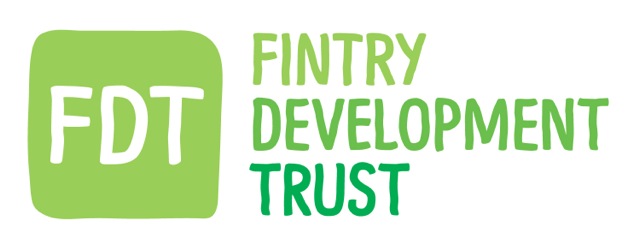 DATE:  27.06.18                      LOCATION:  HQ                          TIME: 7.00pmInformation to be minuted:Objections to be recorded:Date of Next Meeting: Wednesday 29th August 7pm @ HQ. TBCDIRECTORS & STAFFPresentApologiesDavid Howell (Chair)yGordon Cowtan (Treasurer)yHolly O'DonnellyHugh EdmondsyIain FrazeryAnne HislopyJamie Pearson (FCC Chair)yMatthew Black (Sen. Energy Advisor, Project manager)yKayt Howell (Manager)yGuest.Agenda Item No.Summary DiscussionDecisionAction.1. Financial reportGC summarized the current financial status across the companies.GC updated the board regarding the meetings and on going negotiations with Falck.DH, IF & HE to arrange to meet MSP to discuss GC & Sub com Directors – HOD & AH will continue to monitor the status and keep the board updated.KH to find out about surgeriesGC HOD AH KH MBGCKH2.Dunmore GardensMB took the board through the current status of the project and the proposed partnership with LOCOGEN.MB explained the time pressures regarding grants and the shortfall amount of £40KFDT to inform the FCC of the project details for info.MB to keep the Board updated and notify them of any success in finding the shortfall amountMB GC KHMBMB3. Professor WilliamsKH discussed the proposal received from P. Williams re FINESSE project. KH to contact Geoff Williams to explain FDT’s current status and look to further discussion if relevant.KH 4. AOBHQBoard discussed the need to sort out HQ and improve the storage of archive and old materialsKH to send around doodle poll for all to lend a hand to achieve.KH MB + BOARD.LESGC pointed out that we are awaiting a decision on our current application with LES by 07.07.18GC MB KHHolidaysWith Staff and Board members taking holidays in July – there will be no board meeting in July and business is expected to be really quiet!ALL